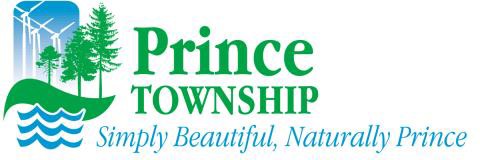 CORPORATION OF THE TOWNSHIP OF PRINCEDOG LICENSE APPLICATION FORMDog licenses are required under by-law 2024-04. Purchasing an annual dog license will ensure that your dog is returned quickly should he/she ever stray and assist us in providing animal control services in our community. Failure to do so could result in fees. 

Dogs licenses are available at the Municipal Office. To purchase a dog tag, you will require confirmation of the dog's last rabies shot date, this documentation is to be provided along with this completed form. If you no longer have the dog, please advise the office.OWNER INFORMATION: Name: ___________________________		Address:______________________________________Phone number:____________________		Email address:__________________________________DOG INFORMATION:Name: ____________________________	Breed: __________	Colour: ___________________Age:_________________	Gender: ______________________	Neutered/Spayed: __________Microchipped:  Yes____	 No ______		Microchip #:_________________________Rabies Vaccine:_________________	Date:________		Tag #:___________________Veterinarian: _____________________________________________Alerts or Concerns:________________________________________PRICING AND PAYMENT:Pricing: 		Spayed/Neutered dogs: $10.00/yr		Unaltered dogs: $20.00/yrPayments can be made by cash or cheque in office or e-transfers can be sent to: treasurer@princetwp.ca		Password: dogtagMethod of payment: ______________________		Date:_____________________Owner’s Signature:_______________________		Date:_____________________